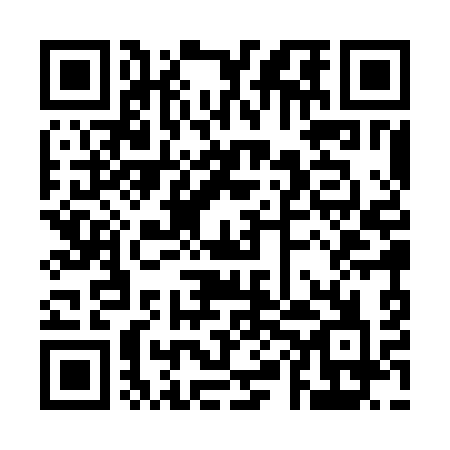 Ramadan times for Chitato, AngolaMon 11 Mar 2024 - Wed 10 Apr 2024High Latitude Method: NonePrayer Calculation Method: Muslim World LeagueAsar Calculation Method: ShafiPrayer times provided by https://www.salahtimes.comDateDayFajrSuhurSunriseDhuhrAsrIftarMaghribIsha11Mon4:324:325:4211:472:555:525:526:5712Tue4:324:325:4211:462:555:515:516:5713Wed4:324:325:4111:462:555:515:516:5614Thu4:324:325:4111:462:555:505:506:5615Fri4:324:325:4111:462:565:505:506:5516Sat4:324:325:4111:452:565:495:496:5517Sun4:324:325:4111:452:565:495:496:5418Mon4:324:325:4111:452:565:485:486:5419Tue4:324:325:4111:442:565:485:486:5320Wed4:324:325:4111:442:565:475:476:5321Thu4:324:325:4111:442:575:475:476:5222Fri4:314:315:4111:442:575:465:466:5223Sat4:314:315:4111:432:575:465:466:5124Sun4:314:315:4011:432:575:455:456:5125Mon4:314:315:4011:432:575:455:456:5026Tue4:314:315:4011:422:575:445:446:5027Wed4:314:315:4011:422:575:445:446:4928Thu4:314:315:4011:422:575:435:436:4929Fri4:314:315:4011:412:575:435:436:4830Sat4:314:315:4011:412:575:425:426:4831Sun4:304:305:4011:412:575:425:426:471Mon4:304:305:4011:412:575:415:416:472Tue4:304:305:4011:402:575:415:416:463Wed4:304:305:3911:402:575:405:406:464Thu4:304:305:3911:402:575:405:406:455Fri4:304:305:3911:392:575:395:396:456Sat4:304:305:3911:392:575:395:396:447Sun4:304:305:3911:392:575:385:386:448Mon4:294:295:3911:392:575:385:386:449Tue4:294:295:3911:382:575:375:376:4310Wed4:294:295:3911:382:575:375:376:43